Campus Community Group ScheduleFall 2018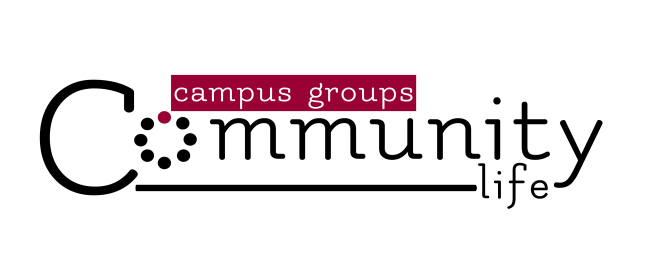 Fall Kick off (September 9)	Groups launch for Fall & SeptemberFest!Global Mission’s Week (October 14-21)			The Art of Neighboring Group Study begins (November 4-December 16)Family Serving Project (November 17)Groups will not Meet (November 25) Thanksgiving 				Groups will not Meet (December 23 & 30) Christmas & New YearsLooking Ahead …CBC Equipping Summit on Sharing our Faith in a Multi-Cultural World (January 26)Date Night (March 30) Hold the date … and pray about a couple to invite!												              Revised 8.29.18